Отдел образования, спорта и туризма Оршанского райисполкомГосударственное учреждение образования«Средняя школа № 9 г. Орши»Тесты по алгебре. 9 классСистемы уравненийУчитель математикиГляк Галина ВасильевнОрша,2014Тест 1. Решение систем линейных уравнений. Алгебра, 9 класс1. Какая из пар чисел является решением линейного уравнения4х – 3у = 27  
1) (3; -5)     2) (-3; 5)  3) (3; 5)  4) (-3; -5) 
2. Для какого уравнения пара чисел (12; -5)  является решением? 
1) 4х – 5у = 60  2) – 2х+ 3у = 39  3) 2х – 8у= -18  4) 3х – 7у = 71 
3. Решите систему уравнений 
1) (3; -0,5)     2) (3; 0,5)  3) (3; 2)  4) (-3; 0,5) 
4. Пусть (х0, у0) - решение системы линейных уравнений  
Найдите х0 + у0. 1) -13    2) 13    3) -3    4) 3
5. Пусть (х0, у0)  - решение системы линейных уравнений  
Найдите х0 •у0. 1) -6     2) 6      3) -4    4) 8
6. Пусть (х, у)  - решение системы линейных уравнений  
Найдите . 1)  -2      2)  -0,2     3)  -0,6    4) -1 
7. На каком из рисунков изображено графическое решение системы линейных уравнений 8. Найдите координаты точки пересечения графиков уравнений  4х – 3у =7 и 5х+2у = 3. 
1) (1; -2)     2) (-1; 1)  3) (2; -1)  4) (1; -1) 
9. Сколько точек пересечения имеют графики уравнений х – 3у = 2 и 3х – 9у = 6?
1) 1     2) 2      3) бесконечно много     4) ни одной
10. Сколько решений имеет система уравнений  
1) 1     2) 2      3) бесконечно много     4) ни одногоТест 2. Решение уравнений и их систем. Алгебра, 9 класс1. Выберите число, являющееся корнем уравнения:  =0
1) 1    2) -2      3) 3      4) 2 2. Сколько корней имеет уравнение: х4 + 9х2 + 4 = 0. .
1) 2    2) ни одного    3) 4     4) 1 3. Найдите произведение корней уравнения:  (3х+1)(2х2 + х – 3) = 0
1) 0,5      2) 1     3) -0,5     4) 54. У какого уравнения сумма корней равна 4?
1) х2– 3х – 5 = 0 2) 2х2 – 8х + 9 = 0   3)  х2 + 4х + 3 = 0   4) х2 – 4х – 5 = 0 5. Найдите корень уравнения  =0. Если корней несколько в ответе укажите их сумму. 
1) -1    2) 2     3) 1     4) 3 6. Какова степень уравнения 3х2 – 2х5 + 3х – 10 = 0??
1) 2    2) 5    3) 7    4) 8 7. Определите количество решений системы уравнений  
1) 3     2) 2     3) 1     4) ни одного 8. Найдите решение (хо; уо) системы уравнений  
и вычислите значение суммы хо + уо .
1) 4    2) 5    3) 8    4) 7 9. Определите количество решений системы уравнений  
1) 1      2) 2      3) 3        4) ни одного 
10. Найдите решение (х0, у0)  системы уравнений  
и вычислите значение произведения х0• у0  .
1) 6      2) -12      3) -8       4) нет решений 11. Укажите общий вид решения уравнения 5х – 6у =-21)  (хо; )   2) (хо; )    3) (хо; )    4) (хо; )12. Известно, что  = - 2. Укажите значение выражения   a3 +8 b31) -2    2) – 8   3) -16    4) 0 13. Решите систему уравнений  1) (5; )    2) (-5; )    3) (1; 1)    4) (3; -1)14. Числа х = - 5 и у= - 1 являются решениями системы уравнений Укажите значения а и b.1) а= 4, b =2   2) а= -2, b =-4   3) а= -2, b =-4    4) а= 2, b =415. Сумма цифр двузначного числа равна 9. От перестановки цифр число увеличивается на 20%. Укажите систему уравнений, которая составлена по условию задачи, если х – цифра десятков первого числа, у – цифра его единиц.1) 2) 3)      4) Ответы. Тест 1Ответы. Тест 21)1)2)2)3)3)4)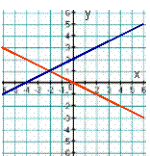 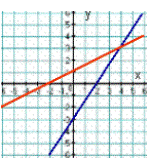 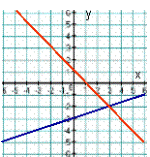 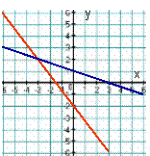 № задания12345678910Ответ1422132434№ задания123456789101112131415Ответ321432122444343